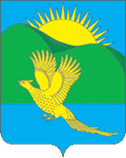 ДУМАПАРТИЗАНСКОГО МУНИЦИПАЛЬНОГО РАЙОНАПРИМОРСКОГО КРАЯУТРАТИЛ СИЛУ № 9 от 23.05.2023РЕШЕНИЕсело Владимиро-Александровское14.09.2021											№ 322  						В соответствии с федеральными законами от 06.10.2003 № 131-ФЗ «Об общих принципах организации местного самоуправления в Российской Федерации», от 07.02.2011 № 6-ФЗ «Об общих принципах организации и деятельности контрольно-счетных органов субъектов Российской Федерации и муниципальных образований», Бюджетным кодексом Российской Федерации, руководствуясь статьями 19, 28 Устава Партизанского муниципального района, Дума Партизанского муниципального района РЕШИЛА:1. Принять муниципальный правовой «О внесении изменений в муниципальный правовой акт от 21 января 2017 года № 349-МПА «Перечень должностей муниципальной службы Партизанского муниципального района Приморского края», принятый решением Думы от 21.01.2017 № 349» (прилагается).2. Направить муниципальный правовой акт главе Партизанского муниципального района для подписания и официального опубликования.3. Настоящее решение вступает в силу со дня его принятия.Председатель Думы					            	А.В. АрсентьевМУНИЦИПАЛЬНЫЙ ПРАВОВОЙ АКТО внесении изменений в муниципальный правовой акт от 21 января 2017 года № 349-МПА «Перечень должностей муниципальной службы Партизанского муниципального района Приморского края», принятый решением Думы от 21.01.2017 № 349Принят решением Думы Партизанскогомуниципального районаот 14.09.2021 № 322Внести в муниципальный правовой акт от 27 января 2017 года № 349-МПА «Перечень должностей муниципальной службы Партизанского муниципального района Приморского края»,  принятый решением Думы от 21.01.2017 № 349, следующие изменения:Приложения № 1 и № 2 к муниципальному правовому акту изложить в редакции приложений № 1 и № 2 к настоящему муниципальному правовому акту (прилагаются).2. Настоящий муниципальный правовой акт вступает в силу с 01 октября 2021 года.Глава Партизанского муниципального района	               	         Л.В. Хамхоев14 сентября 2021 года№ 322-МПАПЕРЕЧЕНЬдолжностей муниципальной службы в Партизанском муниципальном районеРаздел 1Перечень должностейв аппарате Думы Партизанского муниципального районаПЕРЕЧЕНЬдолжностей муниципальной службы Партизанского муниципального района Приморского края, учреждаемых для непосредственного обеспечения исполнения полномочий лица, замещающего муниципальную должностьРаздел 1Перечень должностей в аппарате Думы Партизанского муниципального районаО внесении изменений в перечень должностей муниципальной службы Партизанского муниципального района Приморского краяПриложение № 1к муниципальному правовому акту, принятому решением Думы Партизанского муниципального районаот 14.09.2021 № 322Приложение № 1 к муниципальному правовомуакту, принятому решениемДумы Партизанскогомуниципального района от 27. 01.2017 № 349Наименования должностиРегистрационный номер (код)12Высшая группа должностейРуководитель аппарата Думы1-1-01Главная группа должностейПомощник председателя Думы1-2-02Советник председателя Думы1-2-03Начальник отдела1-2-04Ведущая группа должностейЗаместитель начальника отдела1-3-05Главный специалист 1 разряда1-3-06Главный специалист 2 разряда1-3-07Ведущий специалист 1 разряда1-3-08Ведущий специалист 2 разряда1-3-09Старшая группа должностейСтарший специалист 1 разряда1-4-10Старший специалист 2 разряда1-4-11Младшая группа должностейСпециалист 1 разряда1-5-12Раздел 2Перечень должностей в администрации Партизанского муниципального районаПеречень должностей в администрации Партизанского муниципального районаВысшая группа должностейПервый заместитель главы администрации3-1-02Заместитель главы администрации3-1-03Руководитель аппарата администрации3-1-04Заместитель руководителя аппарата администрации3-1-05Начальник управления3-1-06Главная группа должностейПомощник главы администрации3-2-07Советник главы администрации3-2-08Начальник отдела3-2-09Начальник отдела в управлении3-2-10Заместитель начальника управления3-2-11Ведущая группа должностейЗаместитель начальника отдела3-3-12Заместитель начальника отдела в управлении3-3-13Главный специалист 1 разряда3-3-14Главный специалист 2 разряда3-3-15Ведущий специалист 1 разряда3-3-16Ведущий специалист 2 разряда3-3-17Ведущий специалист 3 разряда3-3-18Старшая группа должностейСтарший специалист 1 разряда3-4-19Старший специалист 2 разряда3-4-20Младшая группа должностейСпециалист 1 разряда3-5-21Раздел 3Перечень должностей в РЕВИЗИОННОЙ КОМИССИИ Партизанского муниципального районаПеречень должностей в РЕВИЗИОННОЙ КОМИССИИ Партизанского муниципального районаГлавная группа должностейГлавный инспектор5-2-01Ведущая группа должностейВедущий инспектор5-3-02Главный специалист 1 разряда5-3-03Главный специалист 2 разряда5-3-04Старшая группа должностейСтарший инспектор5-4-05Старший специалист 1 разряда5-4-06Младшая группа должностейСпециалист 1 разряда5-5-07Раздел 4 Перечень должностейв аппарате избирательной комиссииПартизанского муниципального районаПеречень должностейв аппарате избирательной комиссииПартизанского муниципального районаВедущая группа должностейГлавный специалист 1 разряда7-3-01Младшая группа должностейСпециалист 1 разряда7-5-02Приложение № 2муниципальному правовому акту, принятому решением Думы Партизанского муниципального районаот 14.09.2021 № 322Приложение № 2 к муниципальному правовомуакту, принятому решениемДумы Партизанскогомуниципального района от 27. 01.2017 № 349Наименования должностиРегистрационный номер (код)12Помощник Председателя Думы1-2-02Советник Председателя Думы1-2-03            Раздел 2Перечень должностейв администрации Партизанского муниципального районаПеречень должностейв администрации Партизанского муниципального районаПервый заместитель главы администрации3-1-02Заместитель главы администрации3-1-03Помощник главы администрации3-2-07Советник главы администрации3-2-08